Об усилении профилактической работы по детскому травматизмуУважаемые руководители!В целях исполнения решения постоянной комиссии муниципалитета по социальной политике (протокол № 46 от 15.06.2016 года), в связи с негативной тенденцией роста числа зафиксированных несчастных случаев, происшедших с обучающимися и воспитанниками в муниципальных образовательных организациях в 2015 году, руководителям муниципальных образовательных учреждений необходимо:Усилить профилактическую работу с педагогами, учащимися, воспитанниками и их родителями по предупреждению травматизма;Проанализировать работу дежурных на переменах и усилить контроль дежурных учителей за учащимися.Проанализировать и при необходимости пересмотреть организацию учебного и воспитательного процесса учащихся и воспитанников.Провести инструктажи педагогов и воспитателей к началу 2016-2017 учебного года и акцентировать внимание на персональной ответственности за обеспечение безопасности и создание безопасных условий для обучающихся и воспитанников.Проанализировать безопасность дорожного движения в районе расположения образовательного учреждения и при необходимости направить свои предложения (установка светофоров, выполнение пешеходных разметок, размещение дополнительных и ремонт имеющихся искусственных дорожных неровностей) в департамент городского хозяйства.Заместитель директора 						Е.А.ИвановаСтепанов Э.А., 40-51-24,Анищенко Т.С., 30-78-35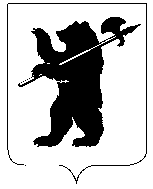 ДЕПАРТАМЕНТОБРАЗОВАНИЯМЭРИИ  ГОРОДА ЯРОСЛАВЛЯВолжская Набережная,.Ярославль, 150000телефон (4852) 40-51-00, факс (4852) 30-46-73e-mail: edudep@city-yar.ruОКПО 02119231,ОГРН 1027600685276ИНН/КПП 7604011463/760401001от 19.07.2016 №  01-14/4591на  № _________от __________ДЕПАРТАМЕНТОБРАЗОВАНИЯМЭРИИ  ГОРОДА ЯРОСЛАВЛЯВолжская Набережная,.Ярославль, 150000телефон (4852) 40-51-00, факс (4852) 30-46-73e-mail: edudep@city-yar.ruОКПО 02119231,ОГРН 1027600685276ИНН/КПП 7604011463/760401001от 19.07.2016 №  01-14/4591на  № _________от __________Руководителям муниципальных образовательных учреждений